Tydzień 8, część 7. Hetman i goniec. +               Mat w 1 posunięciu.      – 4 –Tydzień 8, część 7. Hetman i goniec. +               Mat w 1 posunięciu.      – 4 –Tydzień 8, część 7. Hetman i goniec. +               Mat w 1 posunięciu.      – 4 –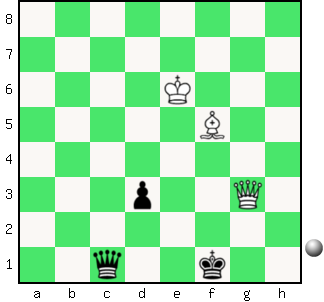 Zadanie 249                      1X Zadanie 250                      1X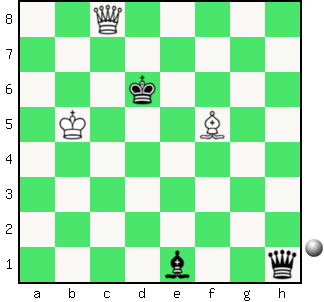 Zadanie 2531.Hf7-e8XZadanie 2541.Gf2-d4XSzachyDzieciom.pl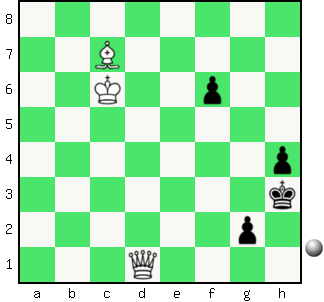 Zadanie 251                      1X Zadanie 252                      1X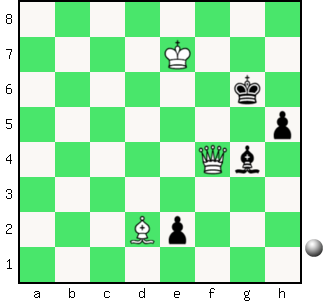 Zadanie 2551.Hf5-h5XZadanie 2561.Hg2-g5XSzachyDzieciom.pl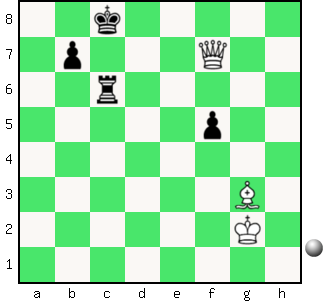 Zadanie 253                      1X Zadanie 254                      1X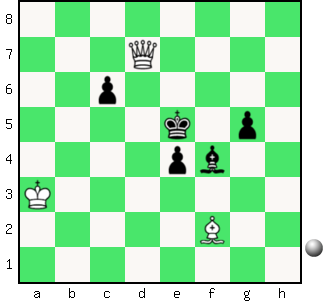 Zadanie 2491.Gf5:d3XZadanie 2501.Hc8-c5XSzachyDzieciom.pl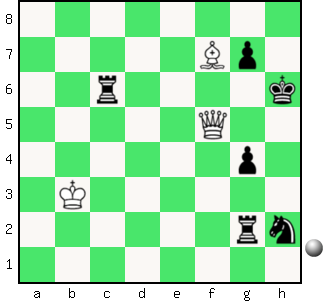 Zadanie 255                      1X Zadanie 256                      1X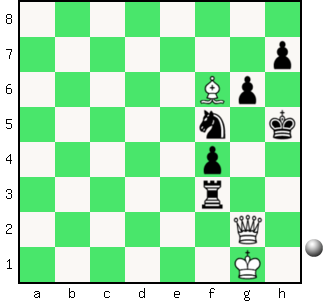 Zadanie 2511.Hd1-f3XZadanie 2521.Hf4-f7XSzachyDzieciom.plTydzień 8.    Kurs interaktywny SzachyDzieciom.pl.           Mat w 1 posunięciu.      – 4 –Tydzień 8.    Kurs interaktywny SzachyDzieciom.pl.           Mat w 1 posunięciu.      – 4 –Tydzień 8.    Kurs interaktywny SzachyDzieciom.pl.           Mat w 1 posunięciu.      – 4 –Tydzień 8, część 7. Hetman i goniec. +               Mat w 1 posunięciu.      – 1 –Tydzień 8, część 7. Hetman i goniec. +               Mat w 1 posunięciu.      – 1 –Tydzień 8, część 7. Hetman i goniec. +               Mat w 1 posunięciu.      – 1 –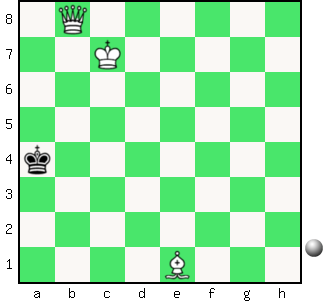 Zadanie 225                      1X Zadanie 226                      1X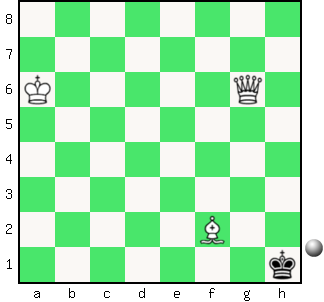 Zadanie 2291.Gb5-c6XZadanie 2301.Ha4-a2XSzachyDzieciom.pl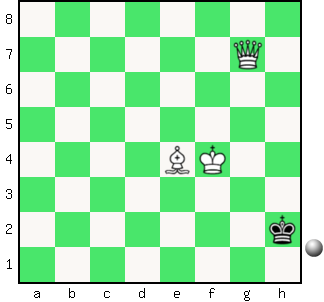 Zadanie 227                      1X Zadanie 228                      1X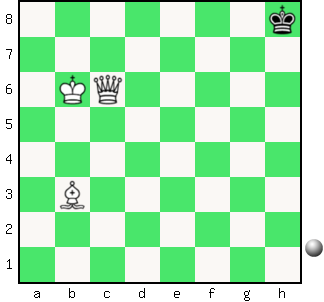 Zadanie 2311.Hh8-a1XZadanie 2321.Gd5-c6XSzachyDzieciom.pl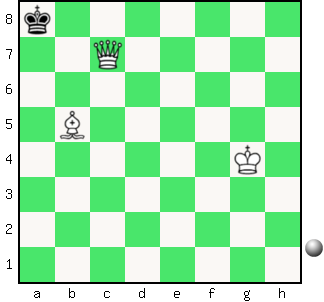 Zadanie 229                      1X Zadanie 230                      1X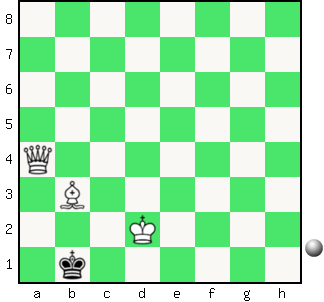 Zadanie 2251.Hb8-b4XZadanie 2261.Hg6-g1XSzachyDzieciom.pl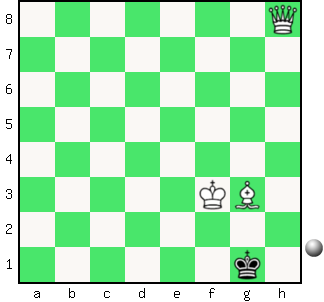 Zadanie 231                      1X Zadanie 232                      1X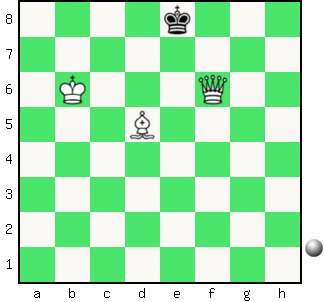 Zadanie 2271 rozw. - 1.Hg7-g2X2 rozw. - 1.Hg7-g3XZadanie 2281.Hc6-h6XSzachyDzieciom.plTydzień 8.    Kurs interaktywny SzachyDzieciom.pl.           Mat w 1 posunięciu.      – 1 –Tydzień 8.    Kurs interaktywny SzachyDzieciom.pl.           Mat w 1 posunięciu.      – 1 –Tydzień 8.    Kurs interaktywny SzachyDzieciom.pl.           Mat w 1 posunięciu.      – 1 –